Булінг в Україні     За даними різних досліджень, майже кожен третій учень в Україні так чи інакше зазнавав булінґу в школі, потерпав від принижень і глузувань: 10 % – регулярно (раз на тиждень і частіше); 55 % – частково піддаються знущанню з боку однокласників; 26 % – батьків вважають своїх дітей жертвами булінґу.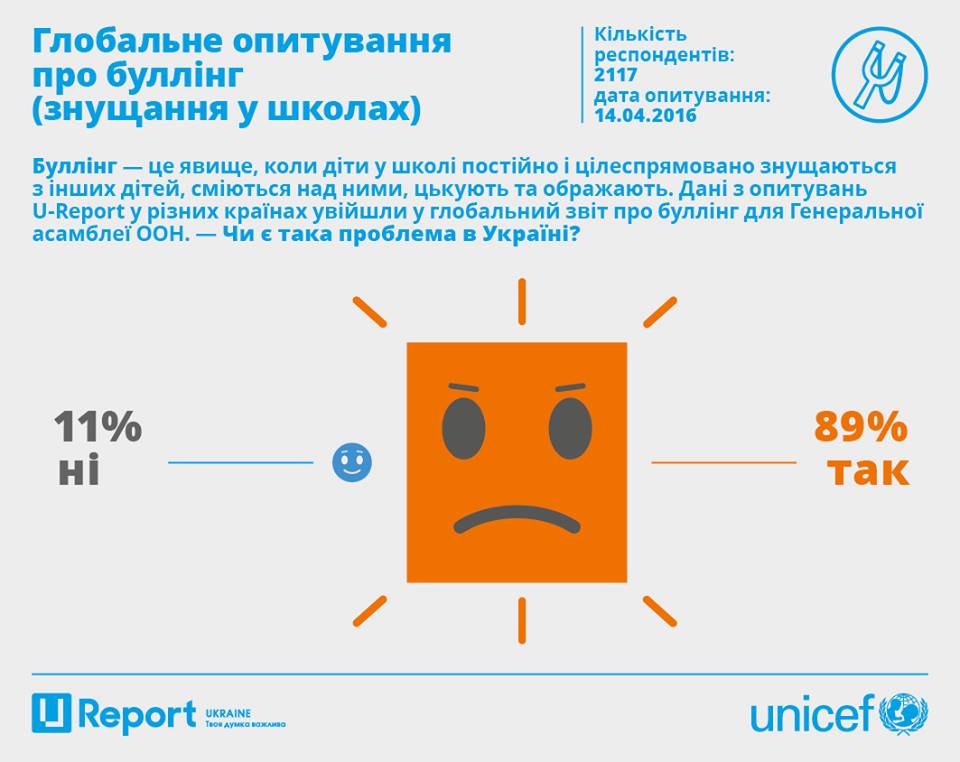 